　主催 : 三重県環境学習情報センター　　　共催 : 津市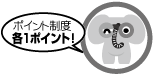 2019年6月2日（日）津市環境学習センターで開催★10:00～12:00　クモをてみよう【講師】氏（三重クモ談話会）【内　容】　主に野外でクモを探して、観察したり、説明を聞いたりします。クモがどんな生きもので、どんな暮らしをしているのか観察します。　【対　象】　小学生以上（小学生は保護者同伴。幼児の同伴も可。）　【募集人数】20人　※申込多数の場合は抽選とします。　【集　合】津市環境学習センター 大会議室　　9：55集合　【ポイント対象】中学生以上の方環境学習指導者養成 スキルアップ講座★13:30～16:30　驚きのクモの世界～野外観察編～【講師】氏（三重クモ談話会）　【内　容】◇クモについての概論（室内）　　　　　　◇クモの探し方、採集の仕方、生態など（野外）　【対　象】16歳以上の方で、　　　　　　◇自然観察会を行っている方、または　これから観察会などをやってみたい方　　　◇環境保全活動をしている方　　◇自然に関心のある方　【募集人数】20人　※申込多数の場合は抽選とします。　【集　合】津市環境学習センター 大会議室　　13：25集合　【ポイント対象】16歳以上の方★共通項目【参 加 費】無料【申込期限】2019年5月10日（金）※定員に達しない場合は先着順に切り替えて募集します。【申込方法】講座の名称、氏名、年齢、郵便番号、住所、電話番号、Fax番号またはEメールアドレスをご記入のうえ、三重県環境学習情報センターへ、郵便、Fax、Eメールのいずれかでお申し込みください。2019年6月2日（日） 申 込 書※複数の講座の申し込みが可能です。申込書はホームページからもダウンロードできます。※申込期限　2019年5月10日（金）※参加希望の方全員をご記入ください★抽選の結果 参加が決定した方にのみ、参加案内を郵送します。※申込書はホームページからもダウンロードできます。※個人情報は三重県環境学習情報センターからの通信以外には使用しません。※申込から3日以内に受付確認の連絡がない場合は、お手数ですがお問い合わせください。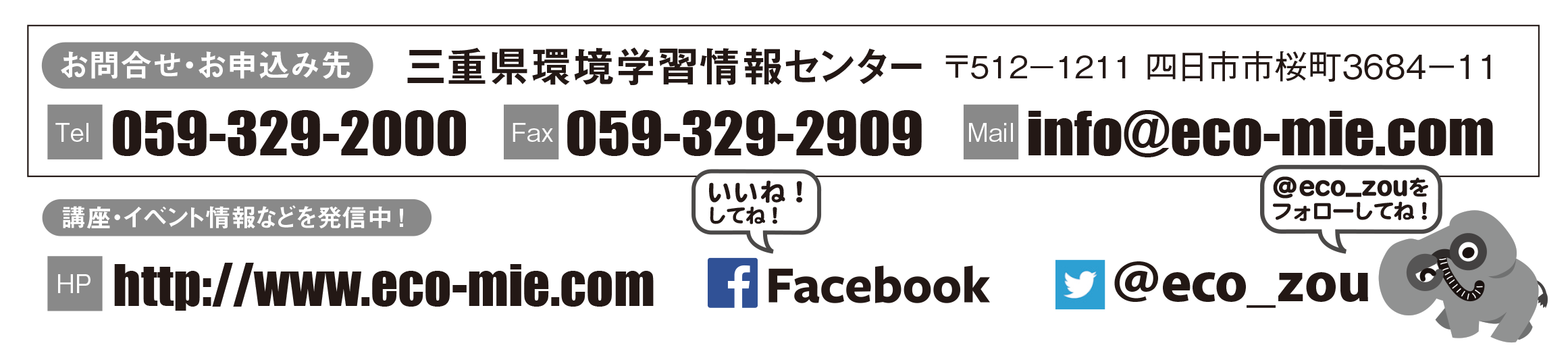 希望講座に〇時間帯・対象・講座名≪１０:００～12:00≫　小学生以上（主にファミリー対象）クモを観てみよう≪13:30～16:30≫　16歳以上驚きのクモの世界 ～野外観察編～ふりがな氏　　　名年齢ふりがな氏　　　名年齢ふりがな氏　　　名年齢ふりがな氏　　　名年齢ふりがな氏　　　名年齢住　　　所〒〒〒電 話 番 号Fax番号　またはEメールアドレス